UNIT 8	SPORTS AND GAMESA.	PHONETICS I.	Write the words in the correct column according to the pronunciation of the underlined part./eə/   	/ɪə/    	II.	Choose the word that has the underlined part pronounced differently from the rest.B.	VOCABULARY AND GRAMMARI.	Name these sports and games.II.	Use the sports or games in the list to fill in the boxes.III.	Complete the sentences with the correct words in the box.1.	All we need to run is good 	.2.	They fight in a square area with ropes around it, called a boxing 	.3.	 	are special glasses that fit closely to the face to protect the eyes from wind, dust, water, etc.4.	In boxing, the fighters wear large leather boxing _ 	on their hands.5.	Shall we play table tennis? - Great! Can you lend me a 	?6.	He threw his tennis 	across the court in anger.7.	When we put 	on we can move over snow easily.8.	He sometimes rides his 	to school.IV.	Underline the correct answers.You want to do sport, but you don’t know which sport to choose. (1) Gymnastics/ Surfing/ Skiing is fun, but it’s expensive and you can only do it in winter. Cycling is good exercise, but you must buy a (2) racket/ bicycle/ net and a (3) helmet/ swimming cap/ skateboard. How about (4) bowling/ running/ scuba diving? It doesn’t cost any money and you can do it any time and any place. You only need some good trainers, some comfortable clothes - and the Runkeeper smartphone app. With this app you can see your distance and your speed. Do you prefer to exercise at a sports club? You don’t need an expensive personal trainer. You can use Runkeeper while you are (5) cycling/ surfing/ weightlifting on an exercise bike or while you are jumping and kicking in a(6) karate/ volleyball/ basketball lesson. You can’t lose with this incredible app!V.	Fill in each blank with the simple past tense of the verb from the box.1.	My friends and I 	swimming yesterday morning.2.	We really 	the game last Sunday.3.	In 1958, at the age of 17, Pelé 	his first World Cup.4.	The Canadian hockey team 	six goals against Switzerland.5.	The home team 	very well, but they lost the match.6.	My father 	me how to ride a bike.7.	I 	a new baseball cap last week.8.	At the age of 17, Messi 	the youngest official player and goal scorer inthe Spanish La Liga.9.	She has a black belt in karate. She first 	_ karate when she was seven.10.	Argentina 	1 - 0 to Germany in the final.VI.	Turn the sentences into negative and interrogative forms.1.	They were in Rio last summer.2.	We did our exercise this morning.3.	My parents came to visit me last July.4.	The hotel was very expensive.5.	I had a bicycle when I was young6.	The children went to the zoo yesterday.7.	Ernie ate the last doughnut.8.	They bought a new house last month.VII.	Fill in the sentences with the correct form (past simple) of the verbs in brackets.1.	I 	(see) the film last night but I 	(not like) it.2.	 	(Marco/ win) the golf competition?3.	They 	(not play) very well yesterday. They _ 	(lose) the match.4.	How many goals 	(your team/ score) in the first half?5.	I 	(be) very tired, so I 	(go) to bed early last night.6.	 	(you/ go) swimming this morning?7.	The children 	, (not be) hungry, so they 	(not eat) anything.8.	Susan and her friends 	(come) to Japan three months ago.9.	I 	(have) a wonderful holiday with my family last July.10.	Jane 	(not be) at the party last Sunday, so she 	(not know)what happened.VIII.	Complete the dialogue using the affirmative, negative and question past simple forms of the verbs in brackets.A: I’m doing a survey about video games. Do you play them? B: Yeah, I play them. Go on then.A: (1) 	(you/ spend) any time playing video games last week?B:  Yeah, I did. I (2) 	(get) a new game last Saturday It’s called Need forSpeed Underground.A: Oh yes, I know it. Is it good? B: Yes, it’s great.A: (3) 	(you/ buy) it?B:  No, I (4) 		(download) it from the Internet. A: (5) 	(you/ play) with it yesterday?B:  No, not yesterday. I (6) _ 		(have) football training. A:  Okay, so (7) 	(you/ have) time for your homework?B:  Yeah, we (8) 	(not  have)  much. I (9) 	(finish) it onthe bus on the way home.A: Do you think playing games affects your school work? B: No, I don’t think so.IX.	Match each imperative with the rest of the sentence.1.	Do	a. 	I hear you quite well.2.	Don’t watch	b. 	when you leave the room.3.	Play	c. 	morning exercises regularly.4.	Don’t shout!	d. 	the street on the red light!5.	Go	e. 	too much TV.6.	Don’t eat	f. 	hiking at weekends.7.	Turn off the lights	g. 	basketball with friends.8.	Don’t cross	h. 	too much fat and sugar.X.	Complete these sentences using an imperative form (positive or negative) of the verbs in the box.1.	 	me between two and five this afternoon. I’ll be in a meeting.2.	Always 	your documents as soon as you finish writing them.3.	 	after you eat a big meal. It’s not a good idea.4.	 	me when I am speaking.5.	 	warmly so you don’t get cold outside. It’s snowing!6.	 	careful! You almost spilled your coffee.7.	 	– we’ve got lots of time. The meeting doesn’t start until 10.30.8.	We need something to wake us up! 	_ a coffee.XI.	Fill in each sentence with an appropriate preposition.1.	Do you play sports 	school?2.	We go swimming 	Tuesdays and Saturdays.3.	Sports is good 	your health.4.	Jimmy is very good 	volleyball and basketball.5.	My karate club is 	Nguyen Trai Street.6.	What sports do you play 	your free time?7.	Pelé was bor 	October 21st, 1940.8.	 	1958, 	the age of 17, Pelé won his first World Cup.C.	SPEAKING I.	Write the questions for the underlined parts.Mai:	(1)	, Phong?Phong:	Last night I watched a basketball match on TV. Mai:	(2)  	Phong:	It was on The Thao HD Channel.Mai:	Well...I don’t like sports, so I don’t know this channel. (3) 	 Phong:	I like basketball best. I really love playing and watching basketball.Mai:	(4)	 Phong:	I play basketball every weekend.Mai:	You are really fit! (5) 	 Phong:	I often play it at the basketball court near my house.Mai:	(6) 	Phong:	My favourite basketball player is LeBron James. Mai:	(7) 	Phong:	Yes, I did. Last Sunday, our school’s team played against another school and we won. Mai:	Congratulations!Phong:	Thanks a lot.II.	Rearrange the sentences to make a conversation. 	 I’m not sure. I used to play tennis when I was a school. 	 Do you like cycling? 	 That would be fun if we could do the sport with lots of other people. 	 I’ve never played tennis. What about going running?    1 	I need to get fit and lose some weight. 	 Yes sure. What sort of sport do you want to do to get exercise? 	 I have a friend who goes cycling every weekend. We could join his cycling club to meet other people interested in it. 	 Yes, we could go to the running track or just use the pavement next to the road. 	 Yes, it’s good and faster than running. 	 That’s a good idea. Can I join you?D.	READING I.	Complete the passage with the words from the box.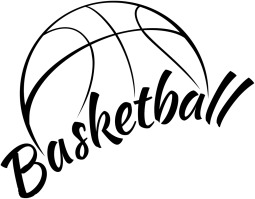 Basketball is a pretty  cheap (1) 		to play in terms of equipment. So long as you have shoes and clothes and a ball, you can play. You can play with 1 hoop or 2, but it is way more fun to have a full court to (2) 	on and several friends to do it with. Of course, you canhave knee braces,  expensive shoes, and some  fancy jerseys  if  you want,  but  you can play    (3) 	them if you want.Basketball is a (4) 	of 5-on-5. There are 5 different (5) 	: point guard, shooting guard, center, small forward, and power forward. Unlike some other sports, all players can (6) 	points, and there is NO goalkeeper. There isn’t a (7) 		position to play!Basketball has 4 quarters. For pro games, quarters are 15 minutes. Teams switch directions of play after (8) 	_ quarter.II.	Read the dialogue, then choose the correct answers.Marie: We might go to the football match next Saturday, Cristina. Cristina: Football? You must be joking. I can’t stand it.Mark:        No? Why not?Cristina: Twenty two men of two teams run after a ball, trying to kick it into a net... and thousands of people shouting and screaming like madmen every time it’s a goal or not. Is this a game?Mark: I see... you prefer things like hopscotch, hide-and-seek, blind man’s buff...Cristina: Don’t tease me, Mark. I’m not a child anymore and there are much better sports than football.Mark: Really?Cristina: Yes, take volleyball, for example. It’s so exciting, the two teams try to keep the ball in motion without letting it touch the ground. No foul play, no violence.Mark: Yes, maybe you’re right I like volleyball too. For me all ball games are great!Cristina:	Not only ball games, Mark. Don’t you like badminton, cards, chess, even darts...and things like that?Mark:	Er...of course I do.1.	What are Cristina and Mark talking about?a.	Football	b. Volleyball	c. Ball games	d. Games2.	How many football players are there in each team?a. 11	b. 12	c. 20	d. 223.	Why does Mark mention children’s games like hopscotch?a.	Because Cristina likes these games.	b. Because Cristina is a child.c. Because he wants to tease Cristina.	d. Because he wants Cristina to play these games.4.	What kind of sports and games does Cristina NOT refer?a.	Chess	b.Baseball	c.Badminton	d. Darts5.	Cristina thinks football is an exciting game.a.	True	b.False	c.Noinformation6.	Mark likes all ball games.a.	True	b. False	c. No informationE.	WRITING I.	Put the words or phrases in the correct order.1.	our/ important/ an/ sports and games/ in/ play/ lives/ part.2.	players/ how/ match/ there/ in/ many/ are/ football/ a?3.	by/ she/ to keep/ every day/ tries/ fit/ jogging.4.	yesterday/ who/ play/ football/ you/ did/ with?5.	sports/ building/ physical strength/ necessary/ are/ for.6.	to switch/ before/ go/ don’t/ the TV/ off/ you/ forget/ to bed.7.	Sunday/ I/ usually/ friends/ swimming/ on/ go/ mornings/ with/ my8.	match/ you/ on/ the/ did/ television/ last night/ watch/ basketball/ the?II.	Complete the second sentence so that it has a similar meaning to the first one.1.	What sport do you like best?What is   	2.	Mark plays football better than Tim.Tim doesn’t  	3.	Beckham was a very good football player.Beckham played  	4.	How long have you played basketball?When 	5.	Shall we play badminton this weekend?How about 	6.	No sport in Britain Is as popular as football.Football  	7.	My brother is not so interested in basketball as I am.I  	8.	It’s good for you to do morning exercise regularly.You  	 TEST FOR UNIT 8I.	Choose the word whose underlined part is pronounced differently from the others.II.	Write the name of the game or sport.1.	bike, helmet, ride, race	 	2.	ball, goal, kick, penalty	 	3.	ring, gloves, punch, mouth guard	 	4.	racket, net, shuttlecock, serve	 	5.	goggles, snow, skis, poles	 	6.	court, racket, rubber ball, net, set	 	7.	ball, table, paddle, serve	 	8.	basket, ball, court, throw, points	 	III.	Circle the odd one out.1.	football	tennis	volleyball	boxing2.	goggles	courts	skis	skateboards3.	paddle	ball	bat	racket4.	referee	player	coach	stadium5.	career	healthy	sporty	fitIV.	Choose the best answer a, b, c or d to complete the sentence.1.	My friend Mark is very good 	volleyball. He plays volleyball very well.a.	in	b. on	c. at	d. with2.	We often go swimming _ 	Sunday morning.a.	in	b.on	c.at	d. for3.	Football is an example of a 	sport where you play with several other people.a.	team	b.individual	c.indoor	d.dangerous4.	We were very upset when our favourite team didn’t 	even one goal.a.	play	b.kick	c.point	d. score5.	Badminton requires only a net, a racket, and a birdie or 	.a.	ball	b. ski	c. shuttlecock	d. goggles6.	The person who makes sure that a game is played according to the rules is called a 	.a.	coach	b. referee	c. judge	d. player7.	 	up the tree! You’ll fall down.a.	Climb	b. Climbing	c. Not to climb	d. Don’t climb8.	 	spectator sports in Britain are cricket and football.a.	More popular	b. The more popular	c. Most popular	d. The most popular9.	 	are the Olympic Games held? - Every four years.a.	When	b. Where	c.How long	d.How often10.	Which sport happens in a ring?a.	Boxing	b. Basketball	c.Aerobics	d.SwimmingV.	Complete the sentences with the correct tense of the verbs play, do or go.1.	Sarah 	gymnastics on Saturday evenings.2.	Mark 	badminton with his friends at the moment.3.	My friends and I 	climbing yesterday.4.	 	you 	table tennis last Sunday?5.	Jim 	basketball because he wasn’t tall enough.6.	We 	sports together when we were kids.7.	People often 	jogging in the park.8.	I 	judo now and I love it!VI.	Complete the sentences with the correct form of the word in brackets.1.	He gets a lot of 	from football. (enjoy)2.	Playing sports is a fantastic way to improve your _ 	. (fit)3.	My brother is not very _ 	. He doesn’t like playing or watching sports. (sport)4.	Nearly half of the people in the world are 	in football. (interest)5.	Pelé is 	regarded as the best football player of all time. (wide)6.	Cristiano Ronaldo is a Portuguese professional 	. (football)7.	Pelé is a 	hero in Brazil. (nation)8.	Winning three gold medals is great 	. (achieve)VII.	Circle and correct the mistakes in these sentences.VIII.	Match the questions to the answers.1.	Do you like to watch sports on TV?	a. Volleyball, I think.2.	What sports are you best at?	b. Three or four times.3.	How much exercise do you get each week?	c. Because it can help them behealthy.4.	Did you do any exercise or play any sports yesterday?	d. Yes, I like watching sportsmore than playing them.5.	Do you prefer team sports or individual sports?	e. I don’t like either of them. I’mnot a sporty person.6.	What is the most popular sport in the world?	f.	Football or soccer.7.	Which is better, basketball or volleyball?	g. Swimming and Taekwondo.8.	Why should people exercise?	h. Yes, I played tennis with friends.IX.	Choose the correct answers to complete the passage.Physical  activity  is the (1) 	obvious benefit of sports participation. Children  often spend too  much time  watching television or (2) 	video games. But sports practices and games provide an opportunity for exercise that can help keep kids in shape and (3) 	.Sports participation can help children develop social skills that will benefit them(4) 	their entire lives. They learn to interact not only with other children their age, (5) 		also with older individuals in their coaches and sports officials. Kids learn leadership skills, team-building skills and communication skills that will help them in school, their future (6) 	and personal relationships.X.	Read the email then answer the questions.1.	Where does Rob live?2.	How often does Rob go swimming?3.	Is football in Australia the same as soccer?4.	On what days of the week does Rob go to a surfing club?5.	Where does Rob go to learn how to surf?6.	Does Rob like surfing?XI.	Use the prompts to write sentences.1.	We/ go/ skiing yesterday.2.	you/ watch/ the men’s basketball final/ TV/ last night?3.	I/ not play/ badminton/ last Sunday/ because/ I/ be/ ill.4.	Sue and her friends/ do/ yoga/ the gym/ now.5.	Last week/ we/ study/ how/ surf. It/ be/ very interesting.6.	He/ usually/ play/ football/ his friends/ Saturdays.7.	Where/ the children/ be/ yesterday morning? They/ be/ at the swimming pool.8.	His father/ teach/ him/ how/ play/ football/ a very young age.ĐÁP ÁNUNIT 8: SPORTS AND GAMESA.	PHONETICS I.	/eә/: there, where, aerobics, share, care, air, stair, square, spare, bear, fare, their/ɪә/: here, idea, near, beer, sphere, hear, career, really, cheerII.	1. d	2.c	3. a	4. b	5.dB.	VOCABULARY AND GRAMMARII.	PLAY: badminton, football, tennis, basketball, soccer, golf GO: cycling, swimming, skateboarding, hiking, skiing, joggingDO: karate, yoga, boxing, aerobics, judo, gymnasticsIII.	1. running shoes	2. ring	3. goggles	4. gloves5.	paddle	6. racket	7. skis	8. skateboardIV.	1. Skiing	2. bicycle	3. helmet	4. running	5. cycling	6. karateV.	1. went	2. enjoyed	3. won	4. scored	5. played6.	taught	7. bought	8. became	9. did	10. lostVI.	1.They weren’t in Rio last summer. Were they in Rio last summer?2.	We didn’t do our exercise this morning. Did you do your exercise this morning?3.	My parents didn’t come to visit me last July. Did your parents come to visit you last July?4.	The hotel wasn’t very expensive. Was the hotel very expensive?5.	I didn’t have a bicycle when I was young.Did you have a bicycle when you were young?6.	The children didn’t go to the zoo yesterday. Did the children go to the zoo yesterday?7.	Ernie didn’t eat the last doughnut. Did Ernie eat the last doughnut?8.	They didn’t buy a new house last month. Did they buy a new house last month?9.	had	10. wasn’t – didn’t knowVIII.	1. Did you spend	2. got	3. Did you buy	4. downloaded5. Did you play	6. had	7. did you have	8. didn’t have - finishedIX.	1. c	2. e	3. g	4. a	5. f	6. h	7. b	8.dX.	1. Don’t call	2. save	3. Don’t exercise	4. Don’t interrupt5. Dress	6. Be	7. Don’t worry	8.GetXI.	1. at	2. on	3. for	4. at	5. on	6. in	7. on	8. In - atC.	SPEAKINGI.	1. What did you do last night? 2.Which channel was it on?3.What sport do you like best?/What is your favourite sport? 4.How often do you play basketball?5.	Where do you often play it?6.	Who is your favourite basketball player? 7.Did you play basketball last weekend?II.	- I need to get fit and lose some weight.-	Yes sure. What sort of sport do you want to do to get exercise?-	I’m not sure. I used to play tennis when I was a school.-	I’ve never played tennis. What about going running?-	That’s a good idea. Can I join you?-	Yes, we could go to the running track or just use the pavement next to the road.-	Do you like cycling?-	Yes, it’s good and faster than running.-	I have a friend who goes cycling every weekend. We could join his cycling club to meet other people interested in it.-	That would be fun if we could do the sport with lots of other people.D.	READING E.	WRITING I.	1. Sports and games play an important part in our lives. 2.How many players are there in a football match? 3.She tries to keep fit by jogging every day.4.Who did you play football with yesterday? 5.Sports are necessary for building physical strength.6.	Don’t forget to switch off the TV before you go to bed.7.	I usually go swimming with my friends on Sunday mornings. 8.Did you watch the basketball match on television last night?II.	1. What is your favourite sport?2.Tim doesn’t play football as well as Mark (does). 3.Beckham played football very well.4.When did you start to play/playing basketball? 5.How about playing badminton this weekend? 6.Football is the most popular sport in Britain.7. I am more interested in basketball than my brother (is). 8.You should do morning exercise regularly. TEST FOR UNIT 8X.	1. Rob lives in Australia.2.	Rob goes swimming every Wednesday.3.	No, it isn’t. Football in Australia is different to soccer. 4.Rob goes to a surfing club on Tuesdays and Thursdays. 5.Rob goes to the beach to learn how to surf.6.Yes, he does.XI.	1. We went skiing yesterday.2.	Did you watch the men’s basketball final on TV last night?3.	I didn’t play badminton last Sunday because I was ill.4.	Sue and her friends are doing yoga at the gym now.5.	Last week we studied how to surf. It was very interesting.6.	He usually plays football with his friends on Saturdays.7.	Where were the children yesterday morning? They were at the swimming pool.8.	His father taught him how to play football at a very young ageherethereidea	where  aerobics	near	share	beercareairstairspherehearcareer  square	really  cheer	spare	bearfaretheir1. a. fearb. nearc. reallyd. wear2. a. theirb. hairc. seriesd. there3. a. spareb. playc. gamed. table4. a. keepb. cheerc. meetd. week5. a. sphereb. seriesc. hered. whereboxingmarathonkaratevolleyballaerobicstenniscyclingtable tennisskiingskateboarding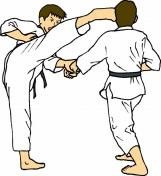 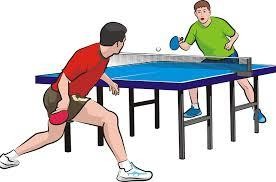 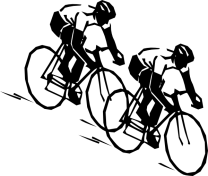 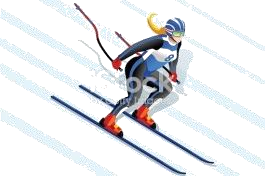 1.  	2.  	3.  	4.  	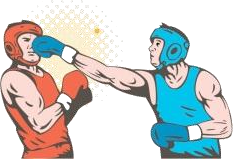 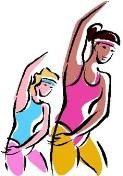 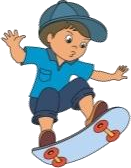 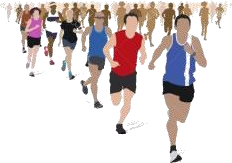 5.  	6.  	7.  	8.  	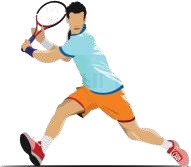 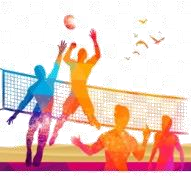 9.  	10.  	PLAYGODO1. a. freeb. teamc. readd. idea2. a. swimmingb. skippingc. drivingd. fishing3. a. racketb. skateboardc. gamesd. player4. a. thingb. fatherc. healthyd. three5. a. racketsb. gogglesc. skisd. skateboards1. The children feeled excited before their holiday.2. Do you play yoga at home or in a club?3. Where was you last weekend? - I was at home.4. The car stoped at the traffic lights.5. Paul is very tired because he didn’t slept well last night.6. Do you take part in the marathon last Sunday?7. Go straight ahead and then to take the first turning.8. When did you buy this house? - We buy it three years ago.1. a. moreb. muchc. mostd. least2. a. doingb. playingc. payingd. watching3. a. healthyb. wealthyc. happyd. funny4. a. forb. onc. atd. throughout5. a. andb. soc. butd. then6. a. worldb. careerc. gamed. shapeFrom:Brett.walker149@gmail.comTo:Subject:Re: sportsDear BrettThanks for your email. You do lots of sports at school in Canada. I’d love to play ice hockey one day.We do lots of sports at our school too. We’ve got a swimming pool at school and our class go swimming every Wednesday. We also play tennis, volleyball and football, but football in Australia is different to soccer. You can touch the ball with your hands! There are lots of after-school sports clubs in Australia too. I go to a surfing club after school on Tuesdays and Thursdays. We go to the beach and learn how to surf. It’s great fun! Can you surf in your country?Write soonRobDear BrettThanks for your email. You do lots of sports at school in Canada. I’d love to play ice hockey one day.We do lots of sports at our school too. We’ve got a swimming pool at school and our class go swimming every Wednesday. We also play tennis, volleyball and football, but football in Australia is different to soccer. You can touch the ball with your hands! There are lots of after-school sports clubs in Australia too. I go to a surfing club after school on Tuesdays and Thursdays. We go to the beach and learn how to surf. It’s great fun! Can you surf in your country?Write soonRobI.1. karate2. table tennis	3. cycling4. skiing5. boxing6. aerobics7. skateboarding	8. marathon9. tennis10.volleyballVII.1.saw-didn t like2. Did Marco win3. didn’t play - lost4. did your team score5. was – went6. Did you go7. weren’t - didn’t eat8. cameI.1. sport5. positions2. play6. score3. without7. boring4. game8. eachII.1.d	2.a	3. c4. b5.b	6. aI.1. d2. c3. a4. b4. b5. a5. a5. a5. a5. a5. a5. a5. aII.1. cycling1. cycling2. football2. football2. football2. football3. boxing3. boxing3. boxing3. boxing4. badminton5. skiing5. skiing6. tennis6. tennis6. tennis6. tennis7. table tennis7. table tennis7. table tennis7. table tennis8. basketballIII.1. boxing1. boxing2. courts2. courts2. courts2. courts3. ball3. ball4. stadium4. stadium4. stadium4. stadium5. careerIV.1. c2. b3. a4. d4. d5. c6. b6. b7. d8. d9. d9. d10. aV.1. does1. does2. is playing2. is playing2. is playing2. is playing3. went3. went3. went4. Did... play4. Did... play4. Did... play4. Did... play5. didn’t play5. didn’t play6. played6. played6. played6. played7. go7. go7. go8. am doing8. am doing8. am doing8. am doingVI.	1. enjoymentVI.	1. enjoymentVI.	1. enjoymentVI.	1. enjoymentVI.	1. enjoyment2. fitness2. fitness2. fitness3. sporty3. sporty3. sporty3. sporty4. interested4. interested4. interested5. widely5. widely5. widely5. widely5. widely6. footballer6. footballer6. footballer7. national7. national7. national7. national8. achievement8. achievement8. achievementVII.	1. feeled→ feltVII.	1. feeled→ feltVII.	1. feeled→ feltVII.	1. feeled→ feltVII.	1. feeled→ felt2. play→do2. play→do2. play→do3. was → were3. was → were3. was → were3. was → were4. stop → stopped4. stop → stopped4. stop → stopped5. slept → sleep5. slept → sleep5. slept → sleep5. slept → sleep5. slept → sleep6. Do → Did6. Do → Did6. Do → Did7. to take → take7. to take → take7. to take → take7. to take → take8. buy → bought8. buy → bought8. buy → bought